ФЕДЕРАЛЬНОЕ ГОСУДАРСТВЕННОЕ АВТОНОМНОЕ УЧРЕЖДЕНИЕ ДОПОЛНИТЕЛЬНОГО  ПРОФЕССИОНАЛЬНОГО ОБРАЗОВАНИЯСЕВЕРО-КАВКАЗСКИЙ УЧЕБНО-ТРЕНИРОВОЧНЫЙ ЦЕНТР ГРАЖДАНСКОЙ АВИАЦИИ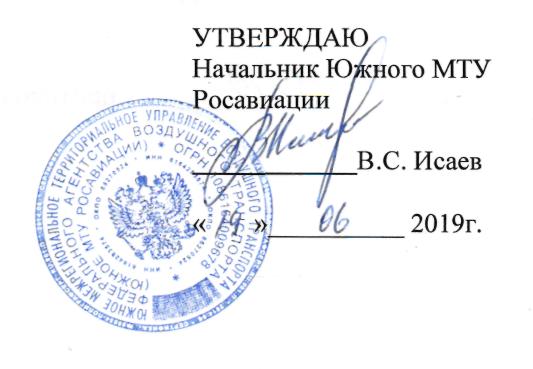 ДОПОЛНИТЕЛЬНАЯ ПРОФЕССИОНАЛЬНАЯПРОГРАММА ПОВЫШЕНИЯ КВАЛИФИКАЦИИ« ТЕОРЕТИЧЕСКАЯ И ПРАКТИЧЕСКАЯ ПЕРЕПОДГОТОВКА НА ТРЕНАЖЁРЕ  ЧЛЕНОВ ЛЕТНЫХ ЭКИПАЖЕЙ НА ВЕРТОЛЕТМИ-8Т»(ПИЛОТЫ)Ростов-на-Дону2019Общий объем времени на реализацию программы  составляет: - Модуль I включает теоретическую переподготовку пилотов - 187  академических часов (30 учебных дней) - Модуль 2 включает практическую подготовку на тренажере – 11 час.30 мин., из них: наземная подготовка -05 час., тренажерная подготовка - 06 час. 30мин. (астрономических).Модуль 1. «Теоретическая переподготовка пилотов на вертолет МИ-8Т»:Модуль 2. «Переподготовка пилотов на тренажере КТВ МИ-8Т»:Примечание: В числителе указано общее время с наземной подготовкой по Задаче №2.Модуль 2. «Переподготовка пилотов на тренажере КТВ МИ-8Т»:Примечание: В числителе указано общее время с наземной подготовкой.№п/пНаименование разделов иучебных дисциплинВсегочас.1.Выполнение нормальных процедур выполнения полетов и действия в аварийных ситуациях (РЛЭ Ми-8Т).362.Определение летных характеристик  Ми-8Т  (практическая аэродинамика).283.Действия при срабатывании системы предупреждения о близости земли (СРПБЗ).24. Конструкция и летная эксплуатация  вертолета Ми-8Т.245. Конструкция и летная эксплуатация двигателя ТВ2-117А(АГ).266. Приборное оборудование вертолета Ми-8Ти его летная эксплуатация.137.Электрооборудование вертолета  Ми-8Ти его летная эксплуатация.138.Радиооборудование вертолета  Ми-8Ти его летная эксплуатация.99.Выполнение полетов в особых условиях.210.Выполнение полетов в условиях сдвига ветра.211.Теоретическая подготовка по выводу вертолета из сложного пространственного положения.112.Воздушная навигация.1513.Воздушное законодательство.814.Безопасность полетов и предотвращение АП.8Итого:187№п/пНаименование Всегочас.1.Задача №1. Наземная подготовка.03.002.Задача №2. Подготовка на тренажере.08.30/06.30№п\пНаименование разделов и темКолич.заходовКолич.пос.Времячас/минЗадача №1. Наземная подготовка03.00Упр.1Ознакомление слушателей с программой обучения, порядком прохождения тренировки0:30Упр.2Ознакомление слушателей с инструкцией по ТБ, разрешающими возможностями тренажера и его особенностями01:00Упр.3В процессе проведения наземной подготовки проводятся опрос слушателей, указывая на неточности допущенные слушателем в процессе ответов. Проводится разбор необходимых действий по эксплуатации систем оборудования01:30Задача №2. Подготовка на тренажере08.30Задача №2. Подготовка на тренажере06.30Наземная подготовкапо Упр.  1.0.30КТВУпр.  1Тренировка в выполнении контрольной карты, запуска, прогрева, опробования, выключения двигателя. Проверка систем и оборудования вертолета.01:30Наземная подготовкапо Упр.2.0.30КТВУпр.2Ознакомительный полет в зону:- виражи с креном 15 и 30 гр.;- разгон-гашение скорости;- снижение на РСНВ до высоты круга (500м).1101.00Наземная подготовкапо Упр.3.0.30КТВУпр.3Полеты по прямоугольному маршруту с заходом на посадку с использованием РТС со взлетом и посадкой по-вертолетному (с коротким пробегом), в т.ч. с уходом на второй круг.Первый полет выполняет инструктор, остальные слушатель.В последнем полете производится оценка усвоения элементов упражнения.971:30Упр.3.1Взлет, полеты на висении330.20Упр.3.2Отработка сценария реального полета по маршрутуЗаход на посадку по установленной с уходом на второй круг с ВПР и при срабатывании сигнализации опасной высоты до ВПР. Полеты выполняет слушатель под контролем инструктора.32.э0.40Упр.3.3Взлет, набор высоты, полеты по схеме с заходом на посадку по ОСП в условиях сдвига ветра. Полеты выполняет слушатель под контролем инструктора.В последнем полете производится оценка усвоения элементов упражнения.320.30Наземная подготовкапо Упр.4.0.30КТВУпр.4Полеты для ознакомления и отработка действий экипажа в особых условиях случаях полета:12902.00Упр.4.1Взлет, набор высоты, полеты по схеме с отработкой действий при:- отказе одного двигателя;- пожаре в отсеке двигателя;- пожаре в отсеке редуктора;-действия при срабатывании СРПБЗ;-действия при попадании в условия сдвига ветра.430.40Упр. 4.2Взлет, набор высоты, полеты по схеме с отработкой действий при отказе систем, не относящихся к аварийным.Полеты выполняет слушатель под контролем инструктора.В последнем полете производится оценка усвоения элементов упражнения.220.20Упр.4.3Взлет, набор высоты, полеты по схеме с отработкой действий при:- падении Рм в двигателе;- отказе двух двигателей, посадка на режиме РСНВ.320.30Упр. 4.4«Тренировка на КТВ Ми-8Т по выводу вертолета из сложного пространственного положения, предсрывных режимов, режима сваливания. (На вертолете Ми-8Т отрабатывается действия при выводе из вихревого кольца и предотвращение срыва потока с лопастей  несущего винта»).Полеты выполняет слушатель под контролем инструктора.В последнем полете производится оценка усвоения элементов упражнения.320.30КТВУпр.5 Зачетный полет по прямоугольному маршруту с оценкой действий слушателя при особых случаях в полете. Оценка управления ресурсами экипажа вертолета.320:30ИТОГО:251911.3006.30